Term I Examination - 2022-2023Name: _____________  Subject: HindiGrade: I  ___Date: .9.22Time: 3 HrsI.नीचे दिए गए अक्षरो को जोडकर शब्द बनाइए l                     5x1=5Make words from the given letters.1.  ट	  +	 न 	= _________  2.  च  +  ढ़   =	 _________2.  ठ	  +	 क 	= _________  4.  ज  +   ग =	 _________5.  ख  +	 त 	= _________  Il. स्वर और व्यंजन अक्षर को अलग-अलग लिखिए I		       10x1=10Identify the Swar and Vyanjan letters and write them separately.त		ए		क		ई		टअ		ड		ओ	     द		आSwar 	- _____	_____	_____	_____	_____Vyanjan   - _____	_____	_____	_____	_____	lll.खाली जगहों पर व्यंजन अक्षर लिखिए IFill in the blanks with correct Vyanjan letters.			 12X1=12   क   	  ______	  ______      	______	ड.   च	  ______	   ______		______	ञ   ट	  ______	   ______		______	ण   त	  ______	   ______		______	नlV. चित्र को पहचानकर उसका पहला अक्षर लिखिए I                  5x1=5Choose the correct answer from the bracket and write.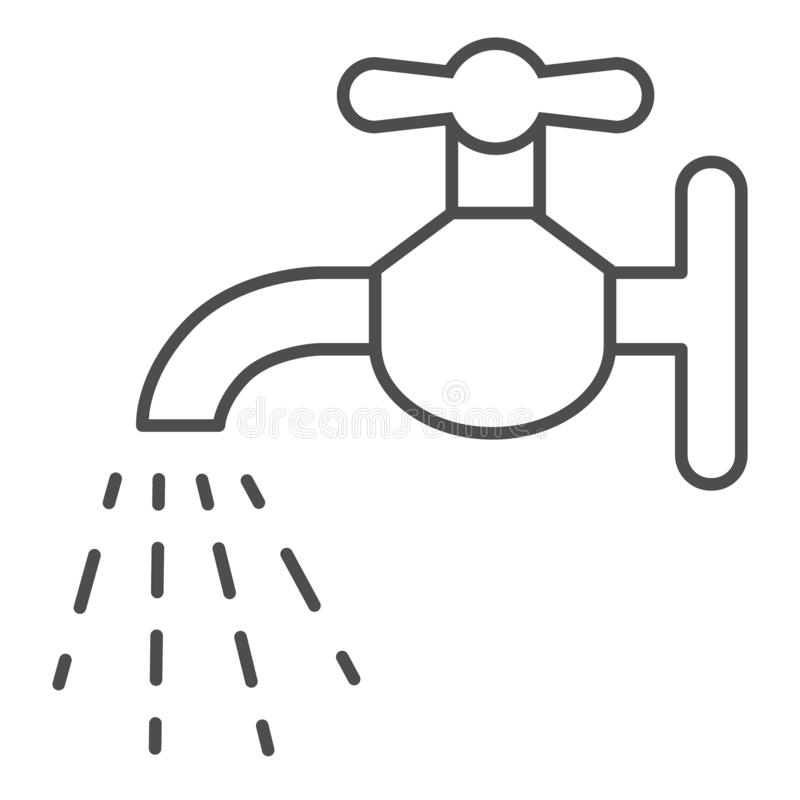 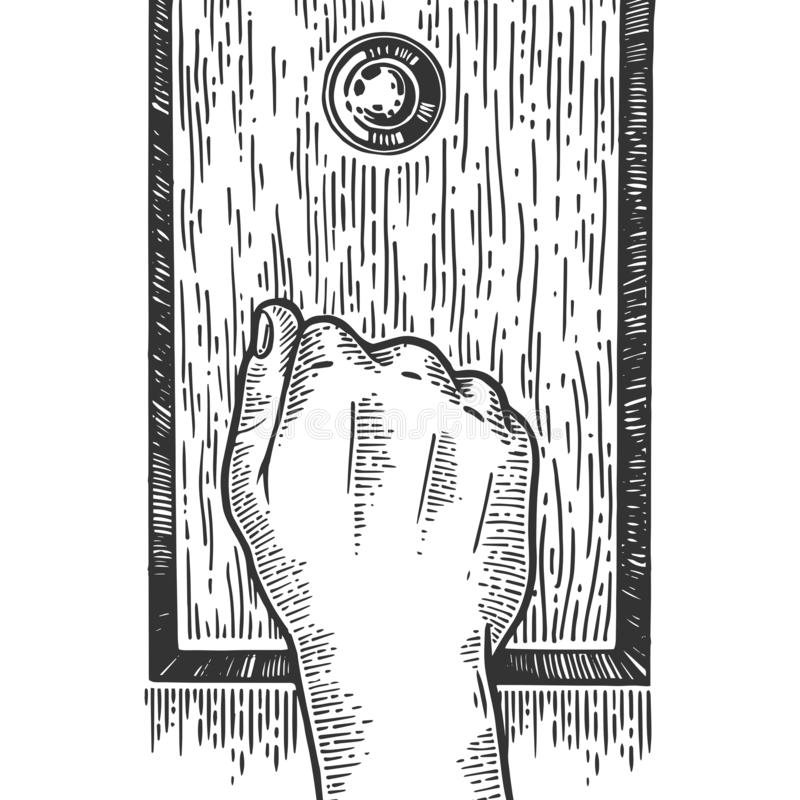 1.______ 	(त , द , ठ )			 2. ______ (न ,क, ग)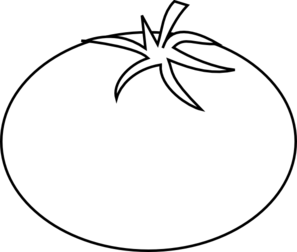 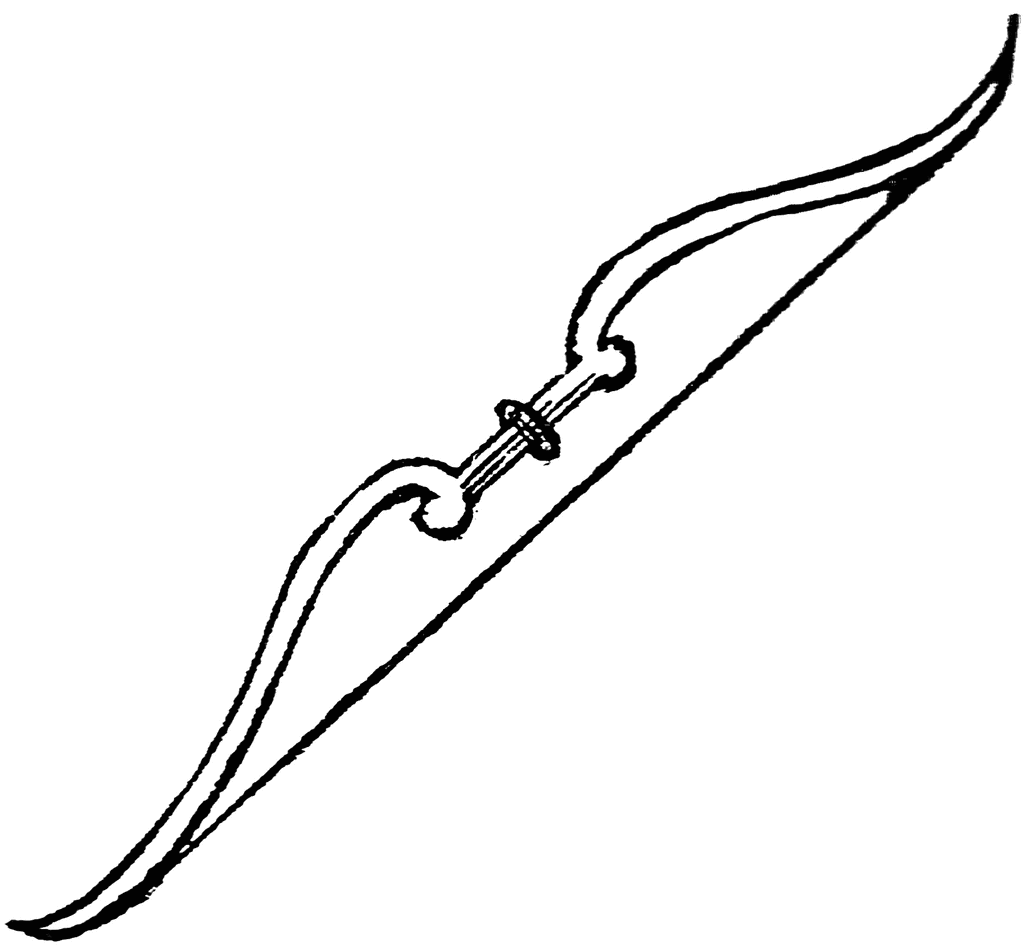 3.______ (ट, क, च)			4. ______ (ख, ध, झ)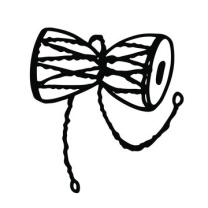 5. ______ (घ, ग, ड)			V. समान अक्षर पर गोला लगाइए और लिखिए lCircle the same letter in the row and write .  		  5x1=5  त		क		घ		क		न 	- -----  झ		ज		झ		ख		झ	- -----  च	     ग	     घ	     च	    च	- -----  न		द		न		न		ध 	- -----  ड		ढ		ड		ट		ड 	- -----VI. चित्र को सही अक्षर के साथ जोड़िए ।				         5x1=5Match the picture with correct Vyanjan letter.	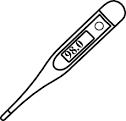 त                                a) 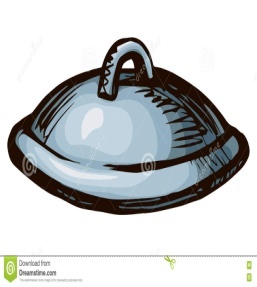 न				 		   b)  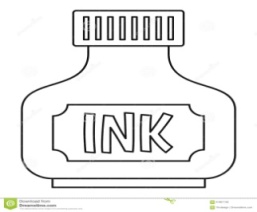 ढ                     		   c) द                          	   d)     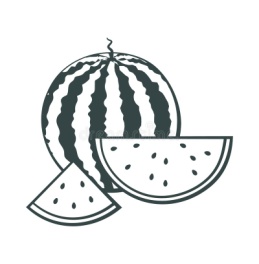 थ                          	  e) VII. चित्र  को पहचानकर उसका पहला अक्षर लिखिए I                2x1=2 Identify the first Vyanjan letter of the picture and write.  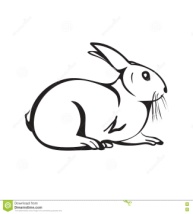 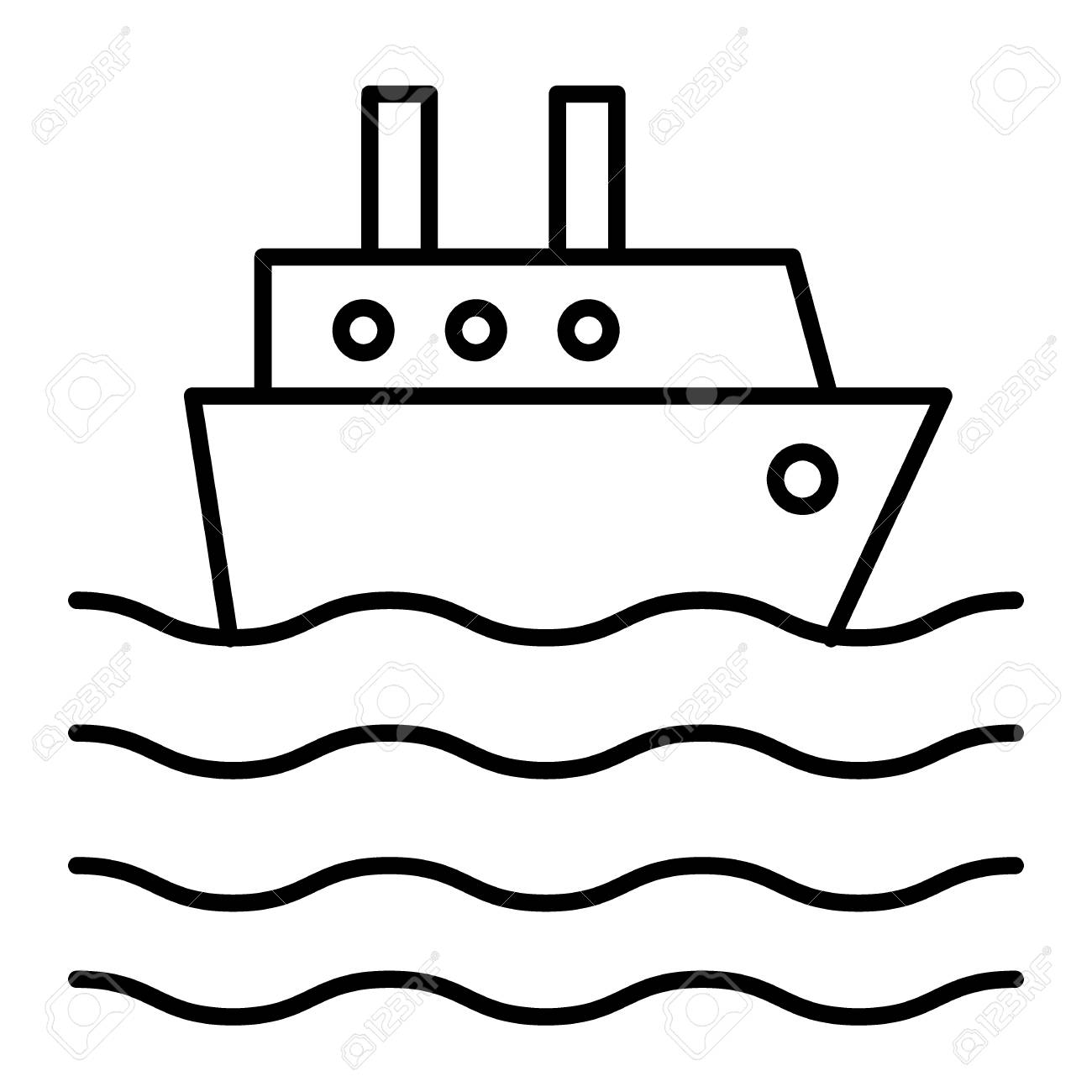 1._________					 2._________VIII. दिए गए अक्षर के लिए चित्र बनाइए और रंग भरिए IDraw a picture for the given letter and colour it.            2x1=2ट - टमाटर (Tomato)			2.त  त - तरबूज (Watermelon)IX. Oral story, vyanjan song & Poem. मौखिक l	            (4)     